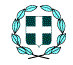 ΠΡΟΣΚΛΗΣΗΓΙΑ ΚΑΤΕΠΕΙΓΟΥΣΑ ΣΥΝΕΔΡΙΑΣΗ ΤΗΣ ΕΚΤΕΛΕΣΤΙΚΗΣ ΕΠΙΤΡΟΠΗΣΣας προσκαλούμε σε κατεπείγουσα συνεδρίαση εκτελεστικής επιτροπής, που θα γίνει στο Δημαρχείο Κόνιτσας την Παρασκευή 3 Δεκεμβρίου 2021 και ώρα 12:00 για συζήτηση και λήψη αποφάσεων στο παρακάτω θέμα της ημερήσιας διάταξης. Το κατεπείγον της συνεδρίασης έγκειται στην ανάγκη λήψης απόφασης του παρακάτω θέματος, πριν το επόμενο Δημοτικό Συμβούλιο, ώστε να διασφαλιστεί η εύρυθμη λειτουργία του Δήμου. Θέμα 1: Τεχνικό Πρόγραμμα έτους 2022. Ο Δήμαρχος – Πρόεδρος της Εκτελεστικής Επιτροπής Εξάρχου ΝικόλαοςΕΛΛΗΝΙΚΗ ΔΗΜΟΚΡΑΤΙΑΝΟΜΟΣ ΙΩΑΝΝΙΝΩΝΔΗΜΟΣ ΚΟΝΙΤΣΑΣΚόνιτσα   3/12/2021ΕΛΛΗΝΙΚΗ ΔΗΜΟΚΡΑΤΙΑΝΟΜΟΣ ΙΩΑΝΝΙΝΩΝΔΗΜΟΣ ΚΟΝΙΤΣΑΣΕΛΛΗΝΙΚΗ ΔΗΜΟΚΡΑΤΙΑΝΟΜΟΣ ΙΩΑΝΝΙΝΩΝΔΗΜΟΣ ΚΟΝΙΤΣΑΣΑριθ. Πρωτ.: 6375Ταχ. Δ/νση: ΚόνιτσαΤαχ.Κώδικας: 44100     Πληρ.: Γιάννα Νίκου Τηλ. : 2655360349 - 326FAX : 26550 24000E-mail: ngianna@yahoo.com  ΠΡΟΣ: ΜΕΛΗ ΕΚΤ. ΕΠΙΤΡΟΠΗΣ ΔΗΜΟΥ ΚΟΝΙΤΣΑΣ ΠΡΟΣ: ΜΕΛΗ ΕΚΤ. ΕΠΙΤΡΟΠΗΣ ΔΗΜΟΥ ΚΟΝΙΤΣΑΣ 